Klasa 2 Język angielski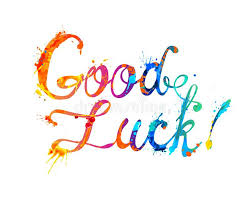 Czwartek14.05Piątek 15.05Round upPowtarzamy słownictwo z rozdziału 5. Przypominamy sobie nazwy przyimków miejsca, opisujemy położenie przedmiotów.Przypominamy sobie, nazwy poznanych mebli-podręcznik-str 40 lub prezentacja.Przypominamy nazwy przyimków miejsca:-in ( w)-on( on)-under( pod)-between ( pomiedzy)-in front of ( przed)-behind ( za)-next to (przy)Układamy zdania o położeniuprzedmiotów w swoim pokoju, stosując konstrukcję there’s (jest)There are ( są)Explore!Z wizytą w zamku.Podręcznik strona 46-47.-What can you see?Nazwij pokoje i meble, które widzisz.Odtwórz nagranie 2.32Posłuchaj. Wskazuj osoby, meble i pomieszczenia wymienione w nagraniu.Odtwórz nagranie jeszcze raz wskazuj:-chairs- krzesła-sofa-s-kanapa-bed-łóżko-window-okno-door-drzwi-tables-stoły-lamps-lampy-pictures-obrazy-walls-ściany-fireplace-kominekPowtórz wyrazy powyżej.Posłuchaj zdań z konstrukcją there’s, there are. Powiedz Yes, jeśli to prawda, No jeśli fałszLook at the Picture ( a,b,c, d,e) say Yes, or NoThere’s a book on the bed.There are four children on the tower.There are lamps on the cupboardThere’s a dog on the pathThere are cats on the bed.Listen to the song” Where’s the mouse?”Narysuj i napisz odpowiedź-It’s next to the chair.: )Postaraj się zapamiętać wyrazy ze strony 46-47